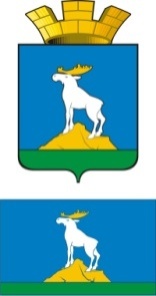  Р А С П О Р Я Ж Е Н И ЕГЛАВЫ НИЖНЕСЕРГИНСКОГО ГОРОДСКОГО ПОСЕЛЕНИЯ29.01.2024                   № 7-Р г. Нижние Серги О подготовке и проведении мероприятий, посвященных 35-летию вывода советских войск из АфганистанаРуководствуясь Федеральным законом от 29.11.2010 № 320-ФЗ «О внесении изменений в статью 1.1 Федерального закона «О днях воинской славы и памятных датах России», постановлением главы Нижнесергинского городского поселения от 15.12.2023 № 541 «Об утверждении Программы мероприятий по профилактике противоправных действий и асоциальных явлений на территории Нижнесергинского городского поселения на 2024 год»,  Уставом Нижнесергинского городского поселения, в целях сохранения памяти о воинах-россиянах, исполнявших служебный долг за пределами Отечества, формирования у граждан патриотического сознания, чувства верности своему Отечеству, готовности и способности успешно выполнять конституционные обязанности по защите интересов Родины в мирное и военное время, снижения уровня противоправных действий через формирование и развитие патриотической культуры у молодого поколения, несовершеннолетних, состоящих на различных видах профилактического учета, на примере боевых подвигов современников, воспитание нравственности и активной жизненной позиции:1. Утвердить план подготовки и проведения мероприятий, посвященных 35-летию вывода советских войск из Афганистана (приложение № 1).2. Утвердить состав организационного комитета по подготовке и проведению мероприятий, посвященных 35-летию вывода советских войск из Афганистана (приложение № 2).3. Провести 15 февраля 2024 года в 11.00 ч. торжественное мероприятие, посвященное 35-летию вывода советских войск из Афганистана.Место проведения: г. Нижние Серги, ул. Победы у памятника воинам-интернационалистам.4.  Провести мероприятия по благоустройству территории, прилегающей к памятнику воинам-интернационалистам. Ответственное лицо – Григорьев Дмитрий Игоревич, директор МБУ «Служба содержания городского хозяйства и благоустройства Нижнесергинского городского поселения». 5. Рекомендовать ММО МВД России «Нижнесергинский» при проведении мероприятий по охране общественного порядка ограничить движение транспорта на территории проведения торжественного мероприятия с 10.50 ч. до 11.30 ч. на перекрестке улиц Титова – Советская (у памятника воинам-интернационалистам).6. Опубликовать полный текст настоящего распоряжения на официальном сайте Нижнесергинского городского поселения в сети Интернет.	7. Контроль исполнения настоящего распоряжения оставляю за собой.Глава Нижнесергинского городского поселения                                                                 А.М. Чекасинприложение № 1 к распоряжению главы Нижнесергинского городского поселения от 29.01.2024 г. № 7Примерный П Л А Нмероприятий по подготовке и проведению в 2024 году мероприятий, посвященных 35-летию вывода советских войск из Афганистана                                                                                                                                                             приложение № 2к распоряжению главы Нижнесергинского городского поселения от 29.01.2024 № 7-РСостав организационного комитета по подготовке и проведению мероприятий, посвященных 35-летия вывода советских войск из Афганистана1. Чекасин Андрей Михайлович – глава Нижнесергинского городского поселения, председатель организационного комитета;2. Трубецких Роман Юрьевич - заместитель главы администрации Нижнесергинского городского поселения, заместитель председателя организационного комитета;Члены организационного комитета:3. Кондакова Лариса Юрьевна – заведующая организационно-кадровым отделом администрации Нижнесергинского городского поселения;4. Троцюк Марина Николаевна – директор МБУ «Дворец культуры города Нижние Серги»;5. Грачев Виталий Витальевич – директор МКУ «Комитет по физической культуре и спорту»;6. Устюгова Светлана Михайловна – директор МБУК «Библиотечно-информационный центр» Нижнесергинского городского поселения;7. Ананьина Наталья Владимировна – зав. отделом по социальным и экономическим вопросам администрации Нижнесергинского городского поселения;8. Белякова Светлана Ивановна – ведущий специалист администрации Нижнесергинского городского поселения;9. Луткова Светлана Николаевна – старший инспектор военно-учетного стола администрации Нижнесергинского городского поселения;10. Ульихина Ольга Викторовна – председатель общественной организации ветеранов (инвалидов) войны, труда, боевых действий, военной службы и правоохранительных органов, пенсионеров Нижнесергинского городского поселения (по согласованию). №п/п              Наименование               мероприятия          Дата    исполнения  ИсполнителиI. Организационные мероприятияI. Организационные мероприятияI. Организационные мероприятияI. Организационные мероприятия1.Проведение заседаний организационного комитета по подготовке к празднованию 35-летия вывода советских войск из Афганистана   по мере необходимостиАдминистрация НСГП 2.Уточнение списков участников боевых действий в ДРАдо 15.01.2024 Администрация НСГП, отдел военного комиссариата Свердловской области по Нижнесергинскому и Артинскому районам3.Приглашение представителей религиозных организаций к участию в мероприятиях, посвященных 35-летию вывода советских войск из Афганистанафевраль 2024 Администрация НСГП4.Организация поздравления ветеранов боевых действий, находящихся на лечении в ГБУЗ СО «Нижнесергинская ЦРБ»14-15 февраля 2024 Администрация НСГП, Совет ветерановII. тематические культурно-досуговые, спортивные мероприятияII. тематические культурно-досуговые, спортивные мероприятияII. тематические культурно-досуговые, спортивные мероприятияII. тематические культурно-досуговые, спортивные мероприятия5.Подборка материала о воинах — интернационалистах Нижнесергинского районафевраль 2024 МКУ «Библиотечно-информационный центр», детская библиотека6.Историко-военный экскурс, в том числе в соцсетях10.02.24-28.02.24МКУ «Библиотечно-информационный центр»7.«Мы в памяти храним Афганистан» книжная выставка, обзор литературы, информационный стенд20.01.24 – 20.02.24МКУ «ДК г. Н-Серги», МКУ «Библиотечно-информационный центр», МКУ Спорткомитет8.«Из пламени Афганистана»: урок мужества 15.02.24МКУ «Библиотечно-информационный центр», детская библиотека9.Торжественное мероприятие у памятника воинам-интернационалистам:- вручение участникам боевых действий в ДРА памятных подарков;- возложение венков к памятнику воинам-интернационалистам15.02.24Администрация НСГПМКУ «ДК г. Н-Серги»10«Воинам-интернационалистам посвящается…»: концертная программаМКУ «ДК г. Н-Серги»11.Спортивные соревнования по баскетболу, волейболу, настольному теннису, футболу на снегу, бодибилдингу14.02.24 -25.02.24МКУ СпорткомитетIII. Торжественные и памятно-мемориальные мероприятияIII. Торжественные и памятно-мемориальные мероприятияIII. Торжественные и памятно-мемориальные мероприятияIII. Торжественные и памятно-мемориальные мероприятия12.Организация приема Главой Нижнесергинского городского поселения ветеранов боевых действий в Афганистанефевраль 2024 годаАдминистрация НСГП13.Работа над созданием Книги о воинах-интернационалистахдо 15.02.2024СОНКО «Местное отделение Свердловской областной общественной организации ветеранов войны, труда, боевых действий, государственной службы, пенсионеров Нижнесергинского городского поселения» (по согласованию)13.Увековечение памяти погибших при защите Отечества путем распространения в средствах массовой информации сообщений и материалов о погибших (умерших) земляках - участниках боевых действий в Афганистанеянварь-февраль 2024 годаАдминистрация НСГП, Совет ветеранов, МКУ «Библиотечно-информационный центр»